La classe 5^B della scuola primaria “I. Salvini” di Cocquio Trevisago ha partecipato al concorso “L’acqua siAMO noi” indetto dalla società ALFA di Varese. La classe ha ottenuto il terzo posto in classifica presentando il progetto “Un giorno nel bosco”. I ragazzi hanno realizzato una presentazione multimediale interattiva inventando un racconto che spiegasse l’importanza dell’acqua per la flora e per la fauna del nostro territorio e delle possibili dinamiche che si possono creare a causa dell’intervento , spesso scorretto, da parte dell’uomo. Per questa vincita la classe è stata premiata con una visita guidata al Centro Geofisico Prealpino di Varese, l’uscita si è svolta il giorno 8 maggio 20023. E’ stata un’esperienza molto interessante, ai ragazzi è stata offerta l’opportunità di conoscere la strumentazione utilizzata dal Centro Geofisico per rilevare i fenomeni atmosferici, eseguire le statistiche degli stessi per dimostrare i cambiamenti climatici avvenuti nel nostro pianeta e poter elaborare le previsioni del tempo. Infine il geologo del Centro ha spiegato loro come avviene il ciclo dell’acqua illustrando l’intero percorso e quanto sia importante non sprecarla perché si tratta di un bene molto prezioso.Alcuni momenti, tra i più significativi, della visita al Centro Geofisico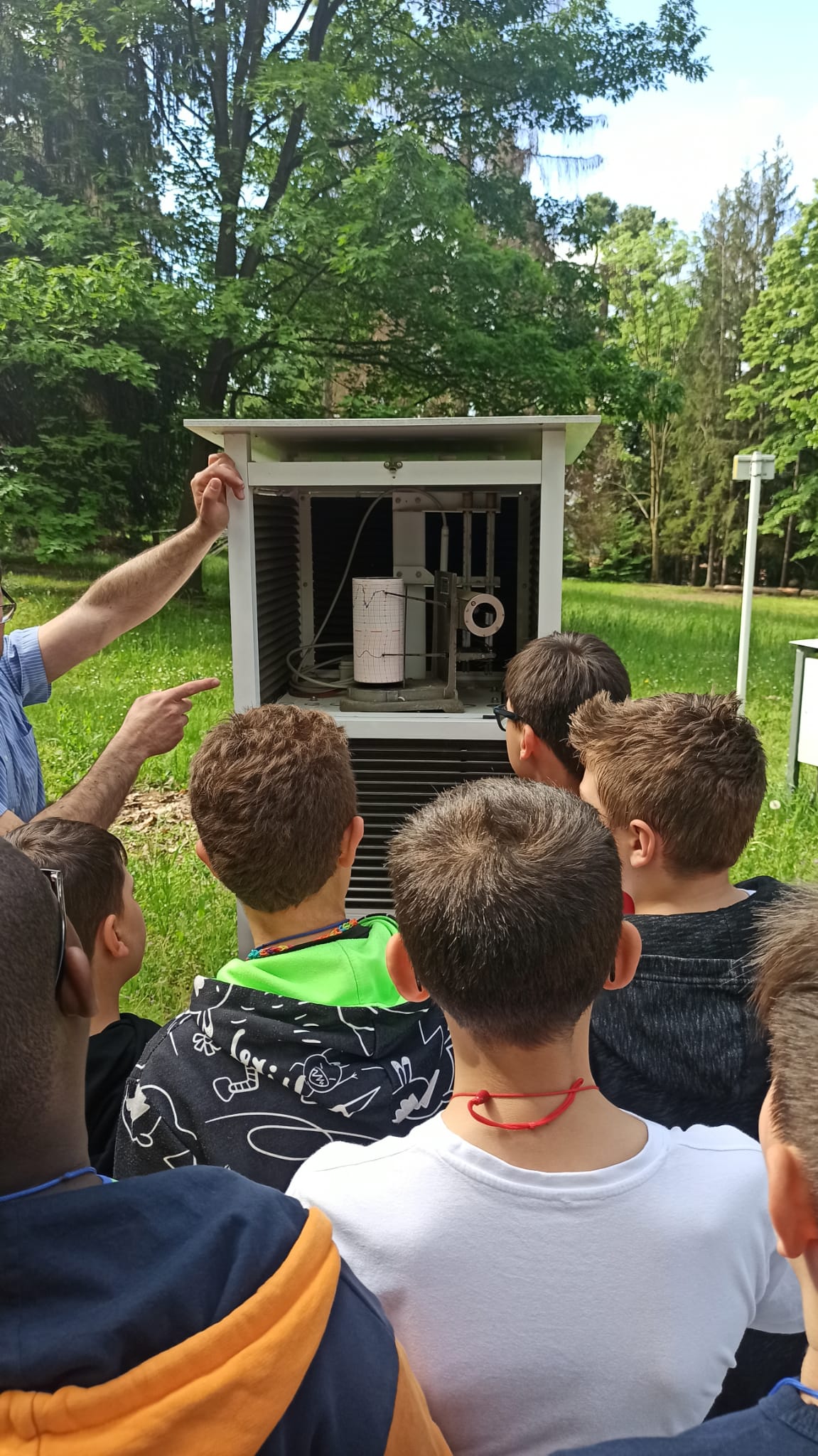 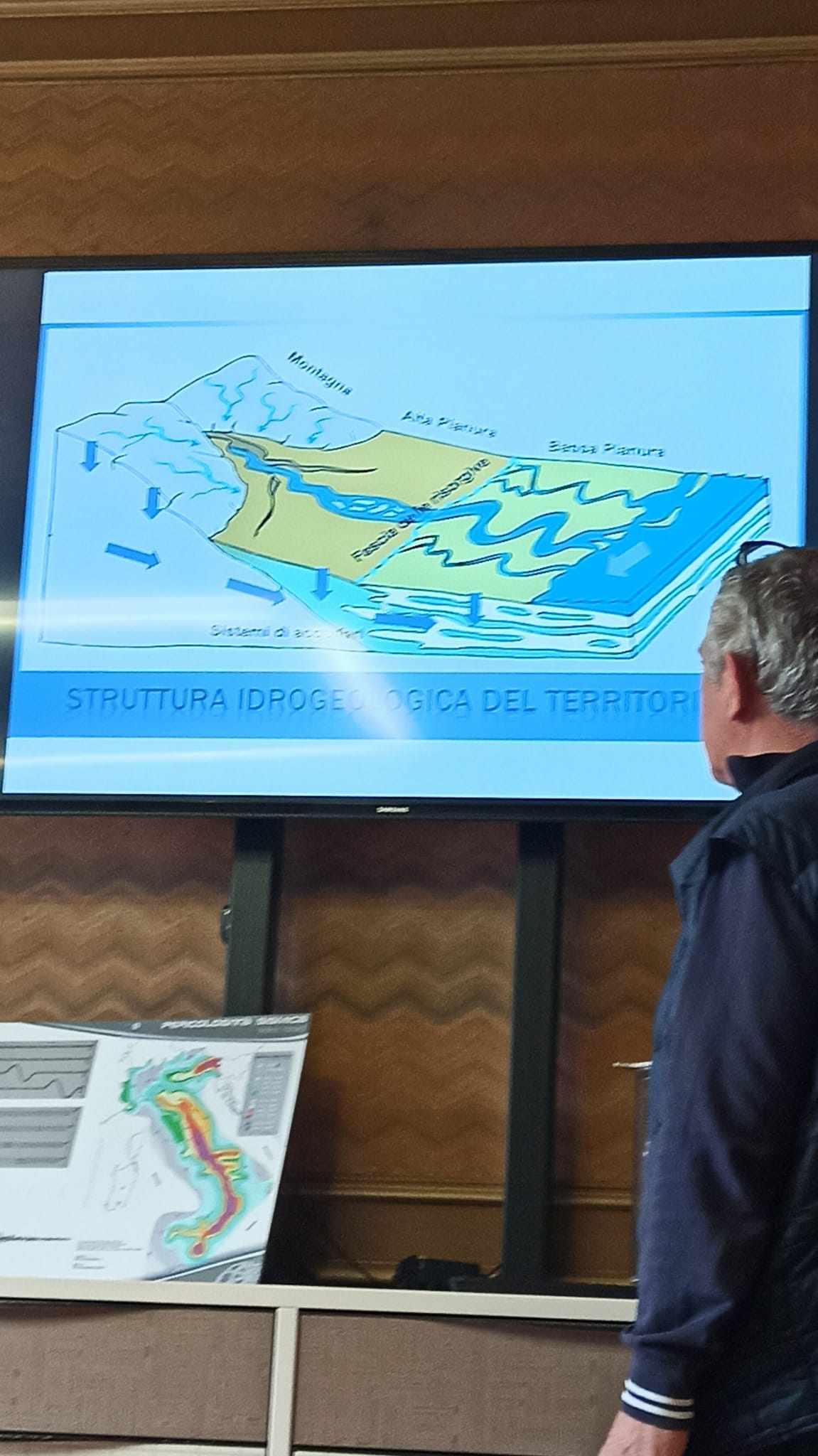 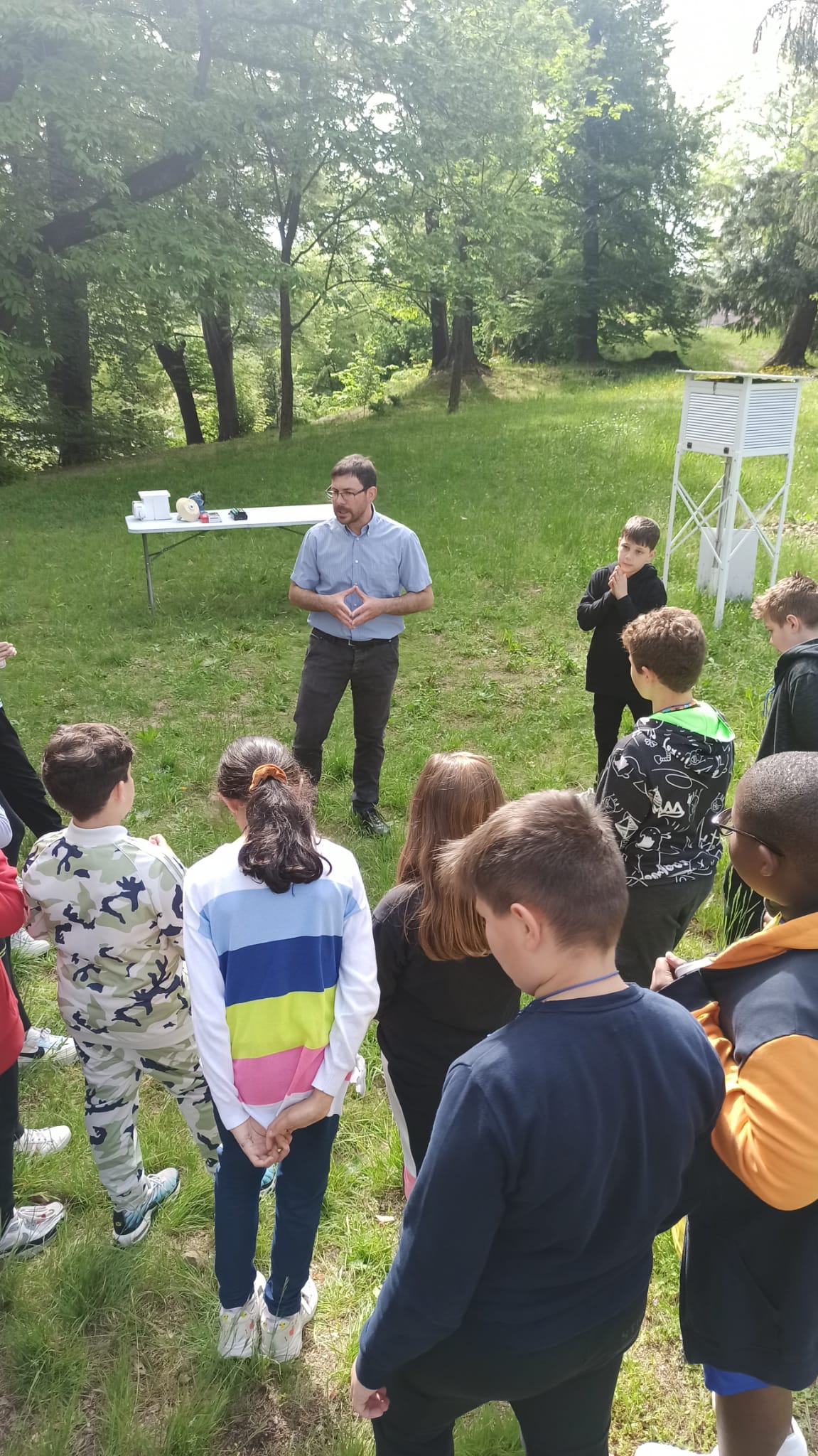 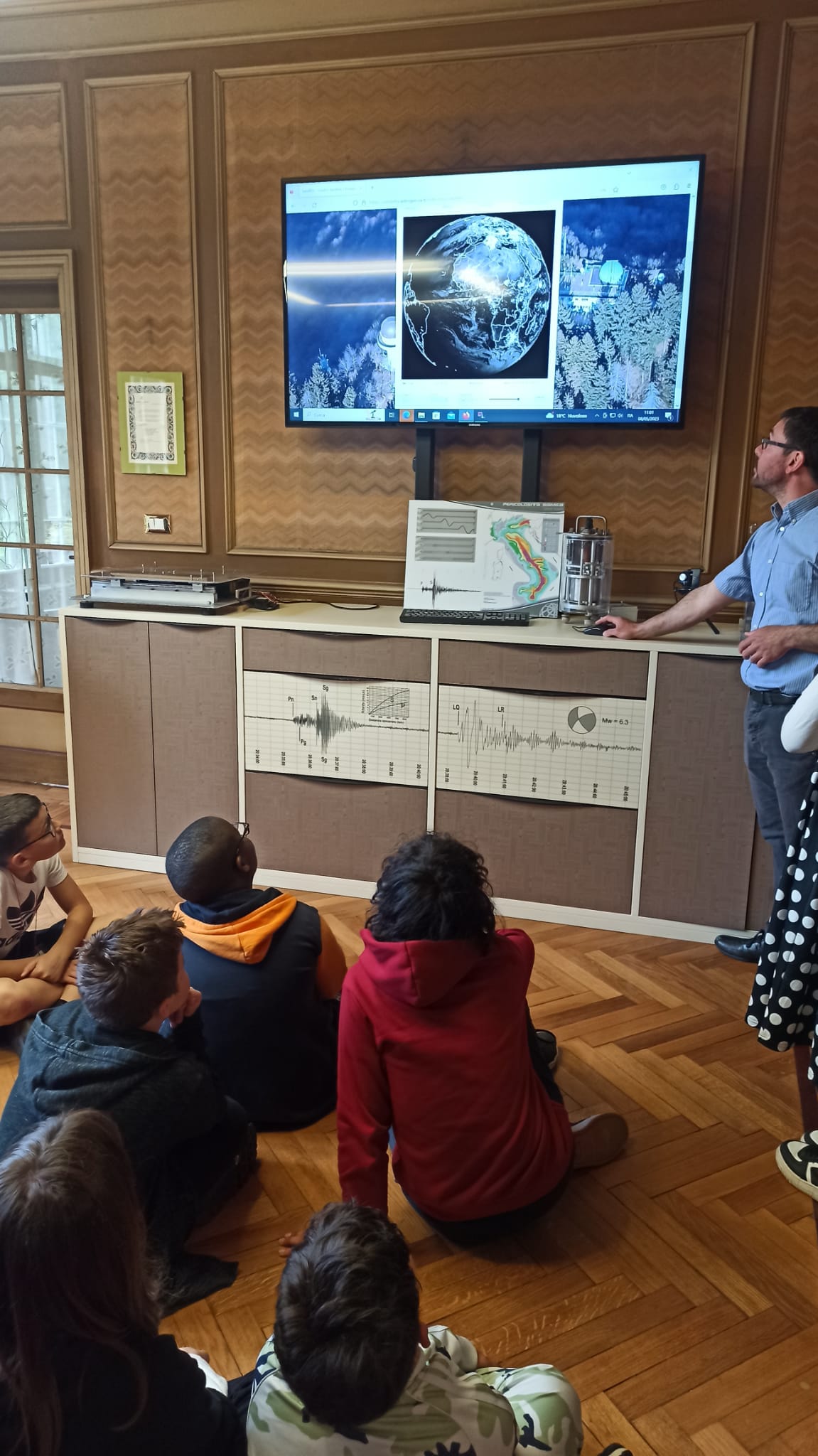 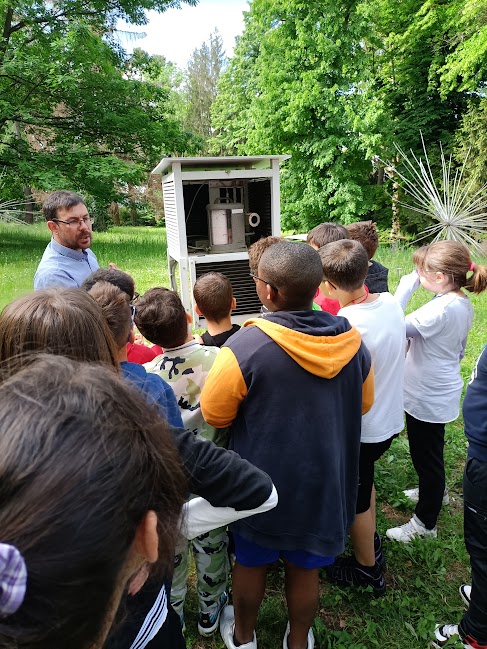 